MAT-4153-2 Représentation géométrique en contexte général 1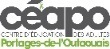 Trouvez les valeurs manquantes (identifiées par une variable).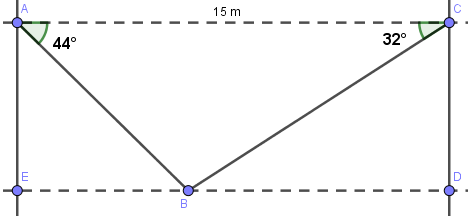 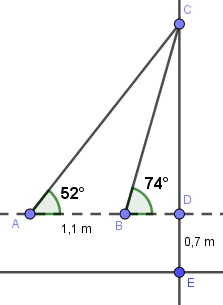 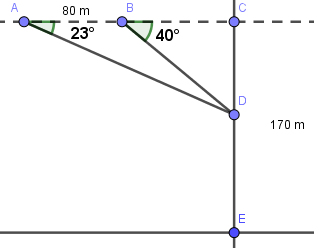 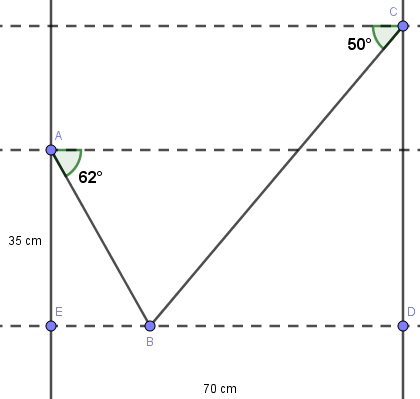 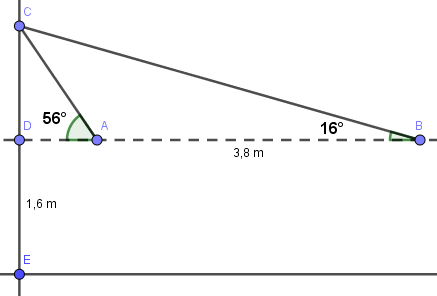 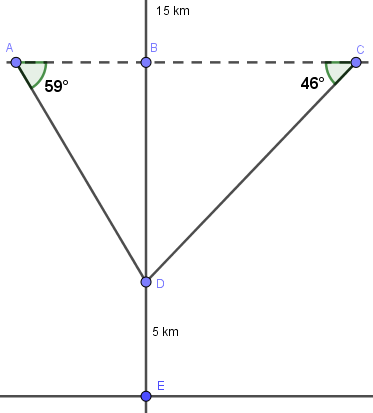 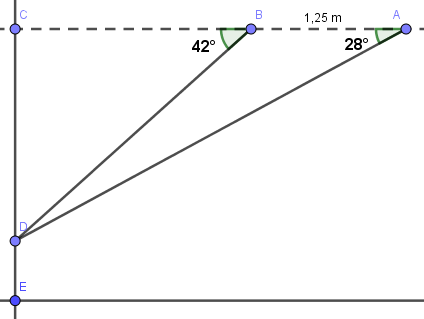 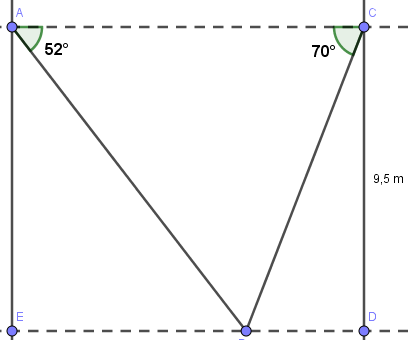 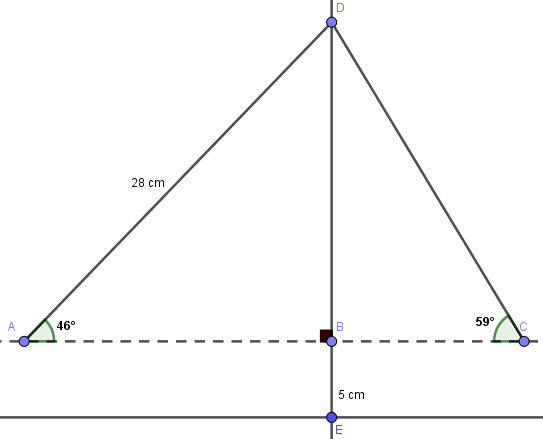 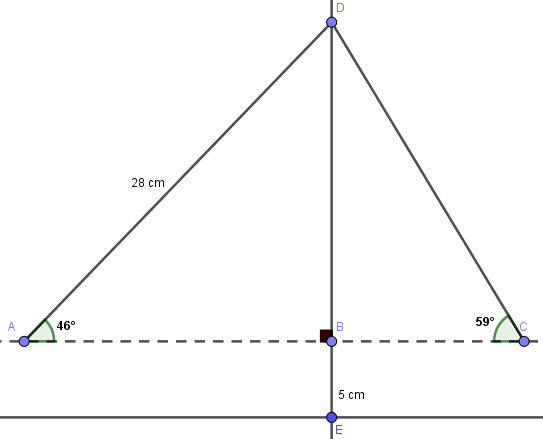 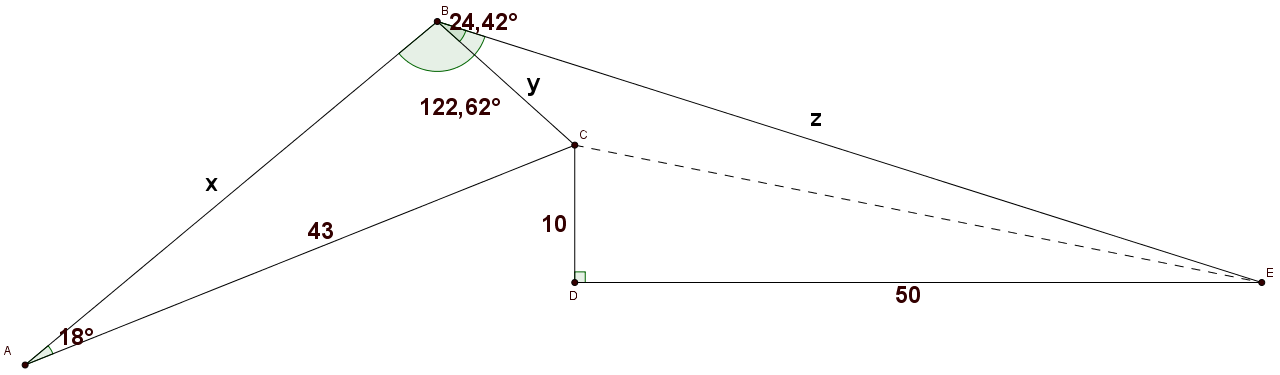 Exerciseurs : activités trigonométriques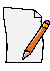             Utilisation de concepts trigonométriques à partir d’un schéma